																																		                                                                      .....................................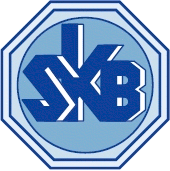 												                                                            miejscowość, data														Stowarzyszenie Kosztorysantów Budowlanych														ul. Nowogrodzka 31, lok. 327														00-511 Warszawa														tel./fax 22 826 15 67														e-mail:	biuro@kosztorysowanie.org.plZGŁOSZENIE UCZESTNICTWAZgłaszam swój udział w XV Konferencji Szkoleniowej Stowarzyszenia Kosztorysantów Budowlanych: "SZACOWANIE I KOSZTORYSOWANIE ROBÓT BUDOWLANYCH W ZAMÓWIENIACH PUBLICZNYCH – PRAWO A PRAKTYKA”w dniach 13 i 14 czerwca 2024 r.*) UWAGA: dla członków SKB którzy mają opłaconą składkę za 2023 rokOpłata za uczestnictwo w Konferencji SKB w wysokości ........................................................... została przekazana w dniu ............................................................ na konto SKB: PKO BP S.A. nr 60 1020 1156 0000 7302 0058 2247. Proszę o rezerwację pokoju w Hotelu Lord: pokój jednoosobowy/dwuosobowy **)          w terminie 12.06-13.06.2024, 13.06-14.06.2024 **)                                            **) zaznaczyć właściweKonferencja odbędzie się stacjonarnie w hotelu LORD w Warszawie.SKB nie zwraca wniesionych opłat w przypadku nieobecności osoby zgłoszonej w Konferencji.Stowarzyszenie Kosztorysantów Budowlanych wystawi dla uczestników Konferencji fakturę, kwoty nie są obciążone VAT.Wyraża się zgodę na wykorzystywanie danych zawartych w niniejszym formularzu w celu realizacji szkolenia (konferencji) oraz otrzymywanie informacji o produktach i usługach oferowanych przez SKB.Administratorem danych osobowych w rozumieniu ustawy z dnia 10 maja 2018 r. o ochronie danych osobowych (t.j. Dz.U. z 2019 roku, poz. 1781 ze zm.) i rozporządzenia Parlamentu Europejskiego i Rady (UE) 2016/679 z dnia 27 kwietnia 2016 r. w sprawie ochrony osób fizycznych w związku z przetwarzaniem danych osobowych i w sprawie swobodnego przepływu takich danych jest Stowarzyszenie Kosztorysantów BudowlanychLp.Imię i nazwiskoAdres e-mailTelefon kontaktowyNależność za uczestnictwo:790,00 zł dla członków SKB*1090,00 zł dla osób niezrzeszonychRAZEM